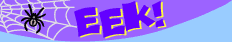 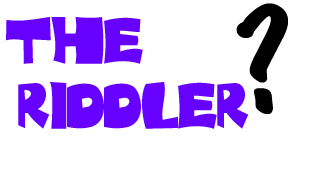 Here's the "Riddler" for October. Give it a try. You'll find the answer somewhere on the EEK! site. The first three kids to send us the correct answer will receive a prize.Some people think I'm spooky, but I'm a mosquito-eating machine. What am I? Please get permission from your parent or teacher to e-mail us. 
E-mail Riddler answers to EEK!Top of FormBottom of Form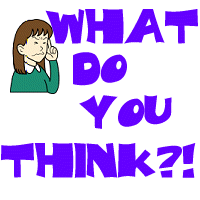 Last Month's RiddlerCongratulations to last month's winners Lincoln, Sydney, and Renee. They answered last month's "Riddler" question correctly...Question: I'm small, furry and "fly" from tree to tree. What am I? Answer: flying squirrel. Read all about the flying squirrel.Bottom of Form